A NEMZETI ÖSSZETARTOZÁS NAPJATisztelettel meghívjuk Önt2022. június 4-én 18 órára a kenderesi Horthy-ligetbe, hogy együtt emlékezzünk az 1920. június 4-én aláírt Trianoni-békediktátum tragikus következményeire!Ünnepi beszédet mond Bogdán Péter Kenderes Város polgármestereÜnnepi műsorban szerepel:Szabó Márta énekGál Géza Gergő vers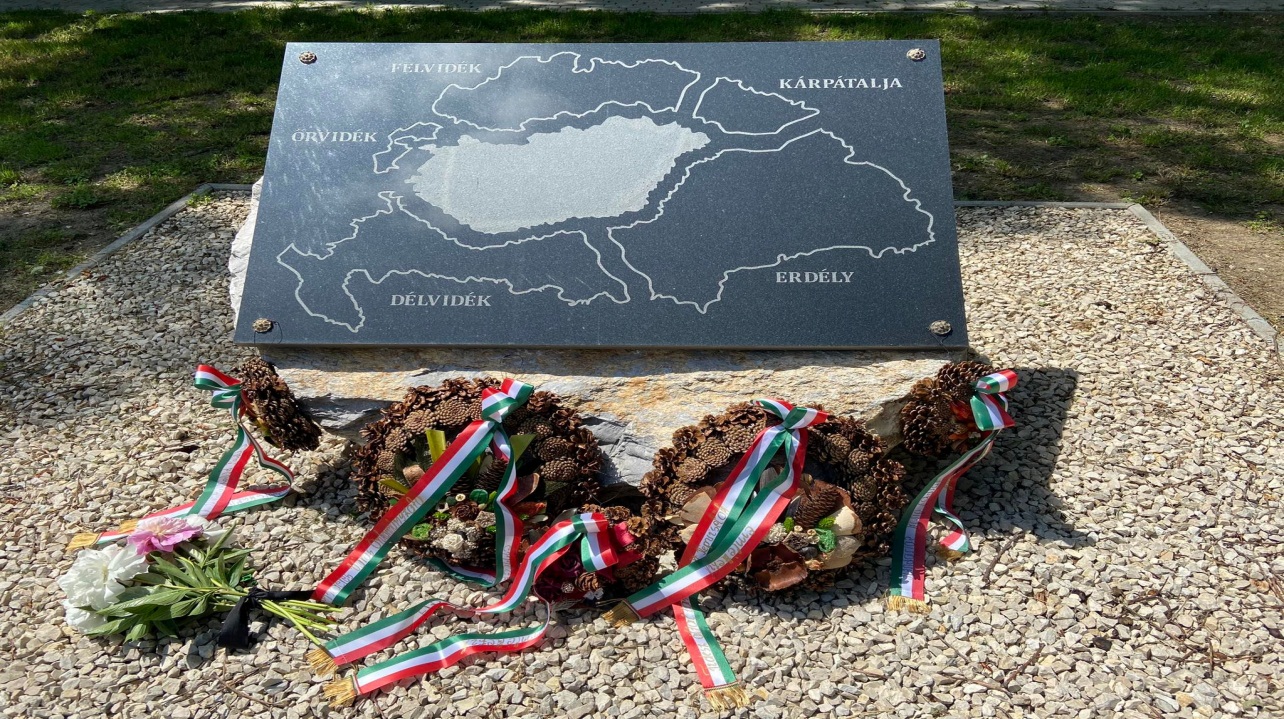 „Trianon árnyékában élve feledjünk el minden személyi sérelmet, pártoskodást és nyújtsunk testvérkezet mindenkinek, aki szívében és szándékában magyar még, még akkor is, ha nézeteink sok mindenben nem egyeznek.”                                                                                                                                             ( Wass Albert)